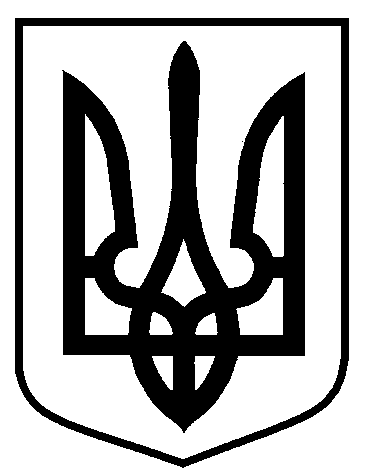 Сумська міська радаВиконавчий комітетРІШЕННЯВід 26.05.2020   № 285З метою увічнення пам’яті видатного діяча націоналістичного підпілля на Сумщині, борця за волю України та всім репресованим тоталітарними режимами у 30 – 40-х роках ХХ століття, на виконання рішення виконавчого комітета Cумської міської ради № 491 від 28.08.2019, відповідно до статті 6 Закону України «Про архітектурну діяльність», Порядку проведення архітектурних та містобудівних конкурсів, затвердженого постановою Кабінету Міністрів України від 25.11.1999 № 2137, керуючись статтею 40 Закону України «Про місцеве самоврядування в Україні», виконавчий комітет Сумської міської радиВИРІШИВ:Провести з 03.06.2020 по 14.09.2020 відкритий конкурс на кращу ескізну пропозицію встановлення на вул. Горького у м. Суми пам’ятника борцю за волю України Семену Сапуну та всім репресованим у 30 – 40-х роках ХХ століття тоталітарними режимами (далі – Конкурс).Затвердити Програму і умови проведення Конкурсу згідно з      додатком 1.Затвердити текст оголошення про проведення Конкурсу згідно з 
додатком 2.   4. Управлінню архітектури та містобудування Сумської міської ради  (Кривцов А.В.):      4.1. Оприлюднити в засобах масової інформації, а також розповсюдити 
через організації Національної спілки архітекторів, Національної 
спілки художників, інші зацікавлені установи і організації оголошення про проведення Конкурсу.     4.2. Забезпечити погодження Програми і умов проведення Конкурсу у встановленому чинними нормативно-правовими актами порядку.     4.3.  Забезпечити учасників конкурсу вихідними матеріалами.5. Відділу протокольної роботи та контролю Сумської міської ради 
(Моша Л.В.)  забезпечити оприлюднення прийнятого рішення на офіційному сайті Сумської міської ради.6. Контроль за виконанням даного рішення покласти на першого заступника міського голови Войтенка В.В.Міський голова                                                                                  О.М. ЛисенкоКривцов  700-103Розіслати: Кривцову А В., Войтенку В.В., Моші Л.В., Кохан А.І.Рішення доопрацьовано і вичитано, текст відповідає оригіналу прийнятого рішення та вимогам статей 6 – 9 Закону України «Про доступ до публічної інформації» та Закону України «Про захист персональних даних».       Проект рішення виконавчого комітету Сумської міської ради «Про проведення відкритому конкурсу на кращу ескізну пропозицію встановлення на вул. Горького у м. Суми пам’ятника борцю за волю України Семену Сапуну та всім репресованим у 30 – 40-х роках ХХ століття тоталітарними режимами» був завізований:Начальник управління архітектури та містобудування-головний архітектор                      			                            А.В. КривцовПро проведення відкритого конкурсу на кращу ескізну пропозицію встановлення на 
вул. Горького у м. Суми пам’ятника борцю за волю України Семену Сапуну та всім репресованим у 30 – 40-х роках ХХ століття тоталітарними режимами ПосадаПрізвище та ініціали осіб, які завізували проект рішення виконавчого комітетуНачальник управління архітектури та містобудування Сумської міської радиА.В. КривцовВ.о. завідувача сектору юридичного забезпечення та договірних відносинвідділу фінансового  забезпечення та правових питань управління архітектури та містобудування Сумської міської ради	В.Ю. ФадєєвНачальник відділу протокольної роботи та контролю Сумської міської радиЛ.В. МошаНачальник правового управління Сумської міської радиО.В. ЧайченкоПерший заступник міського головиВ.В. ВойтенкоКеруючий справами виконавчогокомітету  Сумської міської радиС.Я. Пак